           

FABRICADA EN ACERO AL CARBONO, PLATO DE CONEXIONADO ACERO GALVANIZADO CON PELICULA INTERIOR DE POLIPROPILENO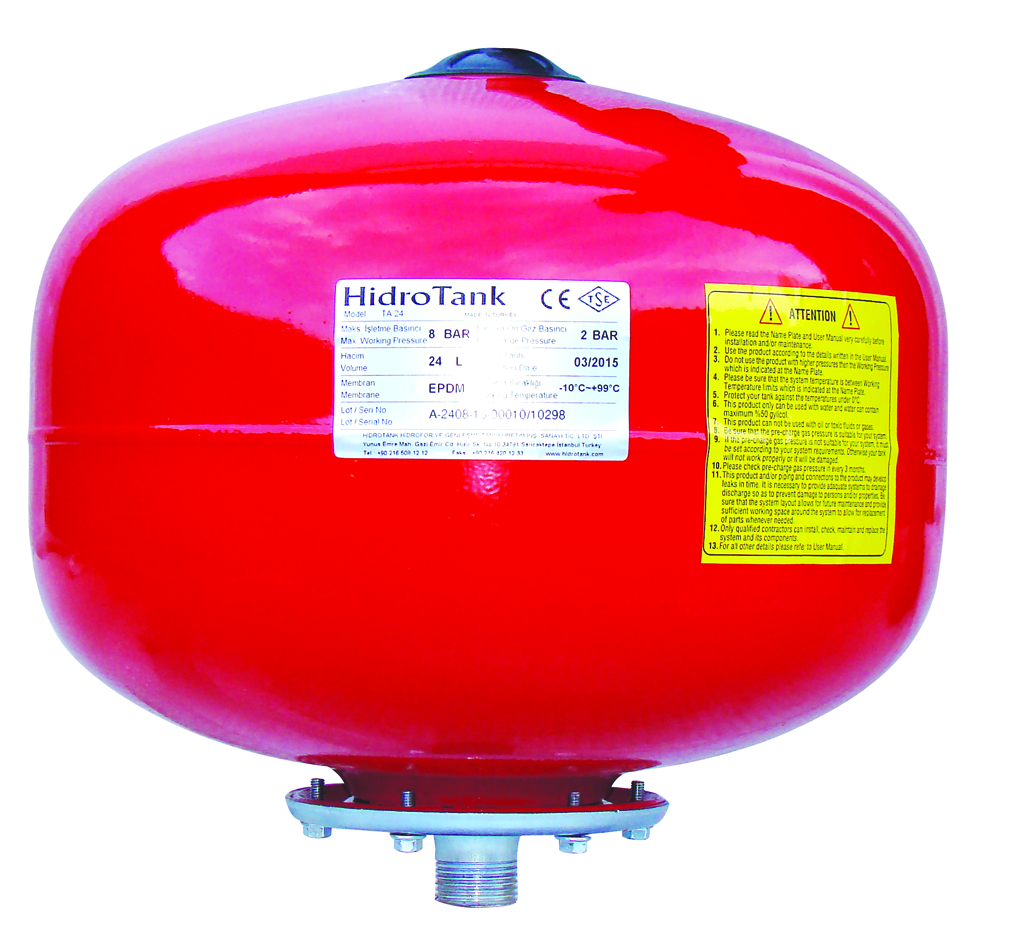 APTA PARA USO ALIMENTARIO.     FICHA TECNICA HIDROESFERA 24 LTS HTKMODELO / MODELTA 24/8  E10243D1CARACTERISTICAS TECNICAS-TECHNICAL FEATURESVOLUMEN- VOLUME24 LCONEXIÓN-CONNECTOR1” ISOTEMPERATURA TRABAJO-WORKING TEMPERATURE-10 + 99ºCPRESION MAX.- MAX. PRESSURE8 BARSPRESION PRUEBA-TEST PRESSURE12 BARFLUIDO-FLUIDAIRE+AGUA- AIR+WATERCERTIFICACION-CERTIFICATEISO 9001:2008 / 97/23/EC  (UE)DIMENSIONES-DIMENSIONS350x350PESO – WEIFHT ( KG) 4 KGEMBALAJE –Q.TYFOR BOX1 UD.MEMBRANA-MEMBRANEEPDMCOLOR –COLOURROJO-RED